БАРАНАВİЦКİ ГАРАДСКİ		                   БАРАНОВИЧСКИЙ ГОРОДСКОЙ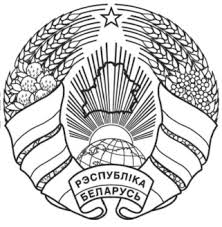  ВЫКАНАЎЧЫ КАМİТЭТ		                    ИСПОЛНИТЕЛЬНЫЙ КОМИТЕТ     Р А Ш Э Н Н Е                                    Р Е Ш Е Н И Е9 марта 2021 г. № 484       г. Баранавічы                                                       г. БарановичиО состоянии охраны труда и производственного травматизма на предприятиях и в организациях города в 2020 годуЗаслушав информацию начальника Барановичского межрайонного отдела Брестского областного управления Департамента государственной инспекции труда Сарахмана В.Д., представителей органов надзора и контроля, руководителей предприятий и организаций о состоянии охраны труда и производственного травматизма в 2020 году, Барановичский городской исполнительный комитет отмечает, что в 2020 году на производстве погибли 3 работника (2019 – 1), тяжелые травмы получили 15 (2019 – 8). Выросло число работников, находящихся в нетрезвом состоянии на момент получения травмы  - 4 работника (2019 - 0). Вина нанимателя по результатам специального расследования установлена в 8-ми случаях (2019 – 0).Анализ причин производственного травматизма свидетельствуют, что руководителями организаций, службами охраны труда и отдельными работниками не только допускаются, но и сознательно нарушаются правила охраны труда, влекущие или провоцирующие получение производственных травм. Барановичский городской исполнительный комитет  РЕШИЛ:Признать предпринимаемые меры руководителями предприятий города и городской комиссией по охране труда по профилактике производственного травматизма, снижению численности работников, травмированных на производстве, недостаточными. Работу по обеспечению здоровых и безопасных условий труда руководителями ЧПТУП «Лайф Бел», филиал ОАО «Берестейский пекарь» Барановичский хлебозавод, ООО «Аверсдизайн», допустивших в  2020 году несчастные случаи на производстве по результатам расследования которых была установлена вина нанимателя, и филиала СУ-145 ОАО «Строительный трест №25», КУМОП ЖКХ «Барановичское районное ЖКХ», ОАО «БЗАЛ», ЧУП по оказанию услуг «Ваша Смета», работники которых находились на момент травмирования в нетрезвом состоянии, признать неудовлетворительной.Руководителям предприятий и организаций города:повысить спрос с подчиненных работников за невыполнение требований по охране труда, давать принципиальную оценку действиям должностных лиц, не обеспечивающих соблюдение трудовой и исполнительской дисциплины, допускающих нахождение на рабочем месте работников  в состоянии алкогольного опьянения;обеспечить проведение качественного контроля за соблюдением работниками требований по охране труда в соответствии с Инструкцией о порядке осуществления контроля за соблюдением работниками требований по охране труда в организации и структурных подразделениях, утвержденной постановлением Министерства труда и социальной защиты Республики Беларусь от 15 мая 2020 №51,  своевременное обучение и проверку знаний по вопросам охраны труда;не допускать эксплуатацию машин, оборудования, средств механизации без предусмотренных их конструкцией ограждающих устройств, блокировок, систем сигнализации и других средств коллективной защиты работающих;обеспечить контроль за выполнением Правил по обеспечению промышленной безопасности при эксплуатации опасных производственных объектов, потенциально опасных объектов и технических устройств в соответствии с требованиями Закона Республики Беларусь от 5 января 2016 года №354-З «О промышленной безопасности»;обеспечить проведение комплексной гигиенической оценки условий труда (не реже 1 раза в 5 лет), а также оценки профессионального риска с разработкой мер по управлению профессиональным риском в соответствии с актами законодательства в области санитарно-эпидемиологического благополучия населения;обеспечить разработку и выполнение планов профилактических мероприятий по улучшению условий труда на рабочих местах, где показатели факторов производственной среды, факторов трудового процесса не соответствуют гигиеническим нормативам, условия труда по результатам комплексной гигиенической оценки отнесены к вредным или опасным;обеспечить выполнение производственного контроля, в том числе лабораторного, за соблюдением специфических санитарно-эпидемиологических требований, гигиенических нормативов и выполнением санитарно-противоэпидемических (профилактических) мероприятий, включая контроль производственных факторов на рабочих местах;обеспечить организацию и контроль за прохождением работающими обязательных медицинских осмотров в порядке, установленном законодательством;рекомендовать руководителям организаций города ежегодно направлять в Брестское областное управление государственной инспекции труда заявления на проведение профилактических обследований по вопросу соблюдения законодательства об охране труда.Руководителям ОАО «Строительный трест №25», филиал ОАО «Берестейский пекарь» Барановичский хлебозавод рассмотреть вопрос полноты и качества выполнения должностными лицами, ответственными за состояние охраны труда, своих обязанностей с принятием управленческих решений.Информировать городской исполнительный комитет до 09.04.2021.Городской комиссии по охране труда:провести во 2-м полугодии 2021 года городской День охраны труда в энергетике с отчетом и обследованием организаций города;по результатам расследования несчастных случаев, в ходе которых установлены факты нахождения работников в состоянии алкогольного опьянения, инициировать рассмотрение данных несчастных случаев на собраниях трудовых коллективов с участием представителей правоохранительных органов, горисполкома, профсоюзов; проанализировать и рассмотреть в апреле текущего года вопрос результативности работы служб охраны труда и специалистов по охране труда организаций города в части обеспечения ими эффективной профилактики производственного травматизма, с участием руководителей и инженеров по охране труда тех организаций, где произошли несчастные случаи (в том числе,  не относящиеся к тяжелым);Продолжить практику рассмотрения на заседании комиссии всех несчастных случаев с тяжелым исходом с участием аналогичных организаций, где ранее выявлялись нарушения по охране труда;Провести в 1 полугодии 2021 года выездное заседание городской комиссии по охране труда.Мобильной группе горисполкома:продолжить системную работу по обследованию организаций строительной отрасли и деревообработки, усилить контроль за устранением выявленных нарушений по охране труда с информированием, при выявлении их невыполнения или неполного выполнения, Барановичского межрайонного отдела государственной инспекции труда для принятия незамедлительных мер реагирования;продолжить взаимодействие с мобильными группами горрайисполкомов, где имеются структурные подразделения организаций города.Городскому объединению профсоюзов:совместно с  Барановичским межрайонным отделом государственной инспекции труда  и технической инспекцией Федерации профсоюзов Беларуси провести во 2-м квартале 2021 года обучающий семинар-совещание для общественных инспекторов и инженеров по охране труда;обеспечить постоянное взаимодействие с нанимателями по повышению статуса общественных инспекторов по охране труда, активизацию их профилактической работы, поощрение за   активную работу по осуществлению общественного контроля за соблюдением законодательства по охране труда.Начальнику Барановичского межрайонного отделения филиала ГУ «Госэнергогазнадзор» Касьмина В.А. в срок до 01.02.2022 информировать городской исполнительный комитет на аппаратном совещании о выполнении мероприятий, приуроченных 2021 году - году безопасного труда в энергетике.Контроль за выполнением подпункта 3.4. пункта 3 возложить на Барановичский межрайонный отдел Брестского областного управления Госпромнадзора, подпунктов 3.5.-3.8. пункта 3 - на Барановичский зональный ЦГиЭ. О выполнении информировать Барановичский городской исполнительный комитет в срок до 01.07.2021 и 01.02.2022.Контроль за выполнением решения возложить на заместителей председателя горисполкома  по курируемым отраслям.Первый заместитель председателя	 Э.Е. СташенкоУправляющий делами	 А.М.СемашкоВашко 649376